ACT for Youth – ‘Run Hide Tell’A UK Government social media campaign targeted at young people ran in November 2017. “While the chances of being caught up in a gun or knife attack are rare, it is important that young people are prepared and know how to protect themselves if the need arises. The National Counter Terrorism Security Office (NaCTSO) has released guidance that sets out three key steps for keeping safe in the event of a gun or knife attack”.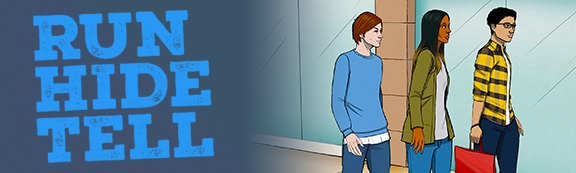 NaCTSO has published a video/animation with accompanying Teacher Guidance Notes and lesson plans. Materials are available for download fromhttp://www.npcc.police.uk/CounterTerrorism/ACTforYouth.aspxThe Video is also available on YouTube.https://www.youtube.com/watch?v=Xy37CP8Qfy8&feature=youtu.beSupportIt is crucial that if the material has raised concerns for young people that they are directed towards support services, both inside and outside of school, such as:Teachers, support staff or any trusted adult in schoolwww.childline.org.uk www.nspcc.org.ukhttps://act.campaign.gov.uk